بسم الله الرحمن الرحيمتوصيف مقرر الإدارة التربوية والإشراف التربوي"360 إدت"          د. أنس بن إبراهيم التويجرييهدف المقرر إلى تزويد الطالب بأهم المعارف في مجال الإدارة والإشراف التربوي من الناحية النظرية والتطبيقية، من خلال التعرف على:مفهوم الإدارة المدرسية ونشأتها وتطورها وعلاقاتها بالعلوم الأخرىوظائف الإدارة وأنماطها ونظرياتهاالقيادة والفرق بينها وبين الإدارةسمات مدير المدرسة ودوره الريادي الاتصال في العمل والعلاقات الإنسانيةمفهوم الإشراف التربوي ومراحله وأنماطهمهام ومهارات المشرف التربويمفردات المقرر: 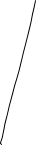 متطلبات المقرر:معايير التقييم: مراجع مقترحة:عطوي، جودت عزت. (2014). الإدارة المدرسية الحديثة: مفاهيمها النظرية وتطبيقاتها العملية. عمّان: دار الثقافة.البابطين، عبد العزيز عبد الوهاب (2004). اتجاهات حديثة في الإشراف التربوي. الرياض: المؤلف.الفصل الدراسي الأول ١٤٣٨ - 143٩الفصل الدراسي الأول ١٤٣٨ - 143٩الساعات المكتبيةالساعات المكتبيةاليومالثلاثاءالأربعاء9-11الساعة١٠-١٢الثلاثاء٨-١٠شعبة رقم62315 analtuwaijri@ksu.edu.sa analtuwaijri@ksu.edu.saالأسبوعالتاريخالمحورالأول28/12تسجيلالثاني6/1تمهيد وتعارفالثالث13/1مقدمة في الإدارة وتطورهاالرابع20/1وظائف الإدارة وأنماطهاالخامس27/1نظريات الإدارةالسادس4/2مدير المدرسةالسابع11/2القيادة التربويةالثامن18/2اختبار فصليالتاسع25/2الاتصال في العمل الإداريالعاشر3/3العلاقات الإنسانيةالحادي عشر10/3دور مدير المدرسة في حل المشكلات واتخاذ القراراتالثاني عشر17/3زيارة ميدانيةالثالث عشر24/3مفهوم الإشراف التربوي ومراحلهالرابع عشر1/4أنماط الإشراف التربوياختبار نهائياختبار نهائياختبار نهائيالبندالوقتالدرجةعرض مقال أو كتاب عن المقررالأسبوع السادس١٥٪اختبار فصليالأسبوع الثامن3٠٪زيارة ميدانيةالأسبوع الثاني عشر١٥٪اختبار نهائيالأسبوع الخامس عشر40٪عرض مقال أو كتاب عن المقررعرض مقال أو كتاب عن المقررالمعلومات الببليوجرافية للمقال أو الكتابدرجتانتلخيص المقال أو الكتاب بأسلوب الطالبدرجتانالتعليق على المقال أو الكتاب بأسلوب الطالبدرجتانظهور شخصية الطالب في التكليفدرجتانالتسليم في الموعد أو قبلهدرجتانعدد الصفحات من صفحة إلى صفحتيندرجتانعرض المقال أو الكتاب في القاعة٣ درجاتزيارة ميدانيةزيارة ميدانيةإحضار مشهد زيارةدرجتانكتابة تقرير عن الزيارة٣ درجاتالربط بين الزيارة ومفردات المقرر٣ درجاتالتسليم في الموعد أو قبلهدرجتانعدد الصفحات من صفحة إلى صفحتيندرجتانعرض تقرير الزيارة في القاعة٣ درجات